LICENCE APPLICATION FOR COMMERCIAL TRADE SPACEPAGE 2Electronic Funds Transfer of deposit and other payments:BSB: 032 771Account No.: 135567Account Name: Yass Show Society Inc.If you are making payments by EFT please use your Stand Name as the identifier.YASS SHOW 2016 – Saturday - Sunday  9 - 10 April 2016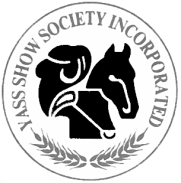 YASS SHOW 2016 – Saturday - Sunday  9 - 10 April 2016YASS SHOW 2016 – Saturday - Sunday  9 - 10 April 2016YASS SHOW 2016 – Saturday - Sunday  9 - 10 April 2016YASS SHOW 2016 – Saturday - Sunday  9 - 10 April 2016YASS SHOW 2016 – Saturday - Sunday  9 - 10 April 2016YASS SHOW 2016 – Saturday - Sunday  9 - 10 April 2016YASS SHOW 2016 – Saturday - Sunday  9 - 10 April 2016YASS SHOW 2016 – Saturday - Sunday  9 - 10 April 2016YASS SHOW 2016 – Saturday - Sunday  9 - 10 April 2016YASS SHOW 2016 – Saturday - Sunday  9 - 10 April 2016YASS SHOW 2016 – Saturday - Sunday  9 - 10 April 2016YASS SHOW 2016 – Saturday - Sunday  9 - 10 April 2016YASS SHOW 2016 – Saturday - Sunday  9 - 10 April 2016YASS SHOW 2016 – Saturday - Sunday  9 - 10 April 2016YASS SHOW 2016 – Saturday - Sunday  9 - 10 April 2016YASS SHOW 2016 – Saturday - Sunday  9 - 10 April 2016YASS SHOW 2016 – Saturday - Sunday  9 - 10 April 2016YASS SHOW 2016 – Saturday - Sunday  9 - 10 April 2016YASS SHOW 2016 – Saturday - Sunday  9 - 10 April 2016Business NameBusiness NameStand NameStand NameWork PhoneWork PhoneWork PhoneWork PhoneAddressAddressHome PhoneHome PhoneHome PhoneHome PhonePost CodePost CodeFax No.Fax No.Fax No.Fax No.Contact NameContact NameMobile No.Mobile No.Mobile No.Mobile No.PositionPositionE-mailE-mailI, my employees, servants and agents shall observe and be bound by the Terms and Conditions, as set out in the Terms and Conditions for Commercial Trade Space, relevant correspondence, and those Terms and Conditions are hereby incorporated into this Licence as if the same were expressly set out at length therein. I have provided a description products or services for sale on the back of this form. I understand that payment in full must be made before Thursday 31 March 2016. I, my employees, servants and agents shall observe and be bound by the Terms and Conditions, as set out in the Terms and Conditions for Commercial Trade Space, relevant correspondence, and those Terms and Conditions are hereby incorporated into this Licence as if the same were expressly set out at length therein. I have provided a description products or services for sale on the back of this form. I understand that payment in full must be made before Thursday 31 March 2016. I, my employees, servants and agents shall observe and be bound by the Terms and Conditions, as set out in the Terms and Conditions for Commercial Trade Space, relevant correspondence, and those Terms and Conditions are hereby incorporated into this Licence as if the same were expressly set out at length therein. I have provided a description products or services for sale on the back of this form. I understand that payment in full must be made before Thursday 31 March 2016. I, my employees, servants and agents shall observe and be bound by the Terms and Conditions, as set out in the Terms and Conditions for Commercial Trade Space, relevant correspondence, and those Terms and Conditions are hereby incorporated into this Licence as if the same were expressly set out at length therein. I have provided a description products or services for sale on the back of this form. I understand that payment in full must be made before Thursday 31 March 2016. I, my employees, servants and agents shall observe and be bound by the Terms and Conditions, as set out in the Terms and Conditions for Commercial Trade Space, relevant correspondence, and those Terms and Conditions are hereby incorporated into this Licence as if the same were expressly set out at length therein. I have provided a description products or services for sale on the back of this form. I understand that payment in full must be made before Thursday 31 March 2016. I, my employees, servants and agents shall observe and be bound by the Terms and Conditions, as set out in the Terms and Conditions for Commercial Trade Space, relevant correspondence, and those Terms and Conditions are hereby incorporated into this Licence as if the same were expressly set out at length therein. I have provided a description products or services for sale on the back of this form. I understand that payment in full must be made before Thursday 31 March 2016. I, my employees, servants and agents shall observe and be bound by the Terms and Conditions, as set out in the Terms and Conditions for Commercial Trade Space, relevant correspondence, and those Terms and Conditions are hereby incorporated into this Licence as if the same were expressly set out at length therein. I have provided a description products or services for sale on the back of this form. I understand that payment in full must be made before Thursday 31 March 2016. I, my employees, servants and agents shall observe and be bound by the Terms and Conditions, as set out in the Terms and Conditions for Commercial Trade Space, relevant correspondence, and those Terms and Conditions are hereby incorporated into this Licence as if the same were expressly set out at length therein. I have provided a description products or services for sale on the back of this form. I understand that payment in full must be made before Thursday 31 March 2016. I, my employees, servants and agents shall observe and be bound by the Terms and Conditions, as set out in the Terms and Conditions for Commercial Trade Space, relevant correspondence, and those Terms and Conditions are hereby incorporated into this Licence as if the same were expressly set out at length therein. I have provided a description products or services for sale on the back of this form. I understand that payment in full must be made before Thursday 31 March 2016. I, my employees, servants and agents shall observe and be bound by the Terms and Conditions, as set out in the Terms and Conditions for Commercial Trade Space, relevant correspondence, and those Terms and Conditions are hereby incorporated into this Licence as if the same were expressly set out at length therein. I have provided a description products or services for sale on the back of this form. I understand that payment in full must be made before Thursday 31 March 2016. I, my employees, servants and agents shall observe and be bound by the Terms and Conditions, as set out in the Terms and Conditions for Commercial Trade Space, relevant correspondence, and those Terms and Conditions are hereby incorporated into this Licence as if the same were expressly set out at length therein. I have provided a description products or services for sale on the back of this form. I understand that payment in full must be made before Thursday 31 March 2016. I, my employees, servants and agents shall observe and be bound by the Terms and Conditions, as set out in the Terms and Conditions for Commercial Trade Space, relevant correspondence, and those Terms and Conditions are hereby incorporated into this Licence as if the same were expressly set out at length therein. I have provided a description products or services for sale on the back of this form. I understand that payment in full must be made before Thursday 31 March 2016. I, my employees, servants and agents shall observe and be bound by the Terms and Conditions, as set out in the Terms and Conditions for Commercial Trade Space, relevant correspondence, and those Terms and Conditions are hereby incorporated into this Licence as if the same were expressly set out at length therein. I have provided a description products or services for sale on the back of this form. I understand that payment in full must be made before Thursday 31 March 2016. I, my employees, servants and agents shall observe and be bound by the Terms and Conditions, as set out in the Terms and Conditions for Commercial Trade Space, relevant correspondence, and those Terms and Conditions are hereby incorporated into this Licence as if the same were expressly set out at length therein. I have provided a description products or services for sale on the back of this form. I understand that payment in full must be made before Thursday 31 March 2016. I, my employees, servants and agents shall observe and be bound by the Terms and Conditions, as set out in the Terms and Conditions for Commercial Trade Space, relevant correspondence, and those Terms and Conditions are hereby incorporated into this Licence as if the same were expressly set out at length therein. I have provided a description products or services for sale on the back of this form. I understand that payment in full must be made before Thursday 31 March 2016. I, my employees, servants and agents shall observe and be bound by the Terms and Conditions, as set out in the Terms and Conditions for Commercial Trade Space, relevant correspondence, and those Terms and Conditions are hereby incorporated into this Licence as if the same were expressly set out at length therein. I have provided a description products or services for sale on the back of this form. I understand that payment in full must be made before Thursday 31 March 2016. I, my employees, servants and agents shall observe and be bound by the Terms and Conditions, as set out in the Terms and Conditions for Commercial Trade Space, relevant correspondence, and those Terms and Conditions are hereby incorporated into this Licence as if the same were expressly set out at length therein. I have provided a description products or services for sale on the back of this form. I understand that payment in full must be made before Thursday 31 March 2016. I, my employees, servants and agents shall observe and be bound by the Terms and Conditions, as set out in the Terms and Conditions for Commercial Trade Space, relevant correspondence, and those Terms and Conditions are hereby incorporated into this Licence as if the same were expressly set out at length therein. I have provided a description products or services for sale on the back of this form. I understand that payment in full must be made before Thursday 31 March 2016. I, my employees, servants and agents shall observe and be bound by the Terms and Conditions, as set out in the Terms and Conditions for Commercial Trade Space, relevant correspondence, and those Terms and Conditions are hereby incorporated into this Licence as if the same were expressly set out at length therein. I have provided a description products or services for sale on the back of this form. I understand that payment in full must be made before Thursday 31 March 2016. I, my employees, servants and agents shall observe and be bound by the Terms and Conditions, as set out in the Terms and Conditions for Commercial Trade Space, relevant correspondence, and those Terms and Conditions are hereby incorporated into this Licence as if the same were expressly set out at length therein. I have provided a description products or services for sale on the back of this form. I understand that payment in full must be made before Thursday 31 March 2016. SignatureSignatureDateDateDateThe Yass Show Society reserves the right to disallow any products or servicesThe Yass Show Society reserves the right to disallow any products or servicesThe Yass Show Society reserves the right to disallow any products or servicesThe Yass Show Society reserves the right to disallow any products or servicesThe Yass Show Society reserves the right to disallow any products or servicesThe Yass Show Society reserves the right to disallow any products or servicesThe Yass Show Society reserves the right to disallow any products or servicesThe Yass Show Society reserves the right to disallow any products or servicesThe Yass Show Society reserves the right to disallow any products or servicesThe Yass Show Society reserves the right to disallow any products or servicesThe Yass Show Society reserves the right to disallow any products or servicesThe Yass Show Society reserves the right to disallow any products or servicesThe Yass Show Society reserves the right to disallow any products or servicesThe Yass Show Society reserves the right to disallow any products or servicesThe Yass Show Society reserves the right to disallow any products or servicesThe Yass Show Society reserves the right to disallow any products or servicesThe Yass Show Society reserves the right to disallow any products or servicesThe Yass Show Society reserves the right to disallow any products or servicesThe Yass Show Society reserves the right to disallow any products or servicesThe Yass Show Society reserves the right to disallow any products or servicesSite Requirements     Site Requirements     Site Requirements     Site Requirements     Site Requirements     Site Requirements     Site Requirements     Site Requirements     Site Requirements     Site Requirements     Site Requirements     Site Requirements     Site Requirements     Site Requirements     Site Requirements     Site Requirements     Site Requirements     Site Requirements     Site Requirements     Site Requirements     Please indicate your preferred location and site number(s)    NOTE: Every effort will be made to meet your request however no guarantee can be given.  Gourmet Gallop has priority in the Stadium spacePlease indicate your preferred location and site number(s)    NOTE: Every effort will be made to meet your request however no guarantee can be given.  Gourmet Gallop has priority in the Stadium spacePlease indicate your preferred location and site number(s)    NOTE: Every effort will be made to meet your request however no guarantee can be given.  Gourmet Gallop has priority in the Stadium spacePlease indicate your preferred location and site number(s)    NOTE: Every effort will be made to meet your request however no guarantee can be given.  Gourmet Gallop has priority in the Stadium spacePlease indicate your preferred location and site number(s)    NOTE: Every effort will be made to meet your request however no guarantee can be given.  Gourmet Gallop has priority in the Stadium spacePlease indicate your preferred location and site number(s)    NOTE: Every effort will be made to meet your request however no guarantee can be given.  Gourmet Gallop has priority in the Stadium spacePlease indicate your preferred location and site number(s)    NOTE: Every effort will be made to meet your request however no guarantee can be given.  Gourmet Gallop has priority in the Stadium spacePlease indicate your preferred location and site number(s)    NOTE: Every effort will be made to meet your request however no guarantee can be given.  Gourmet Gallop has priority in the Stadium spacePlease indicate your preferred location and site number(s)    NOTE: Every effort will be made to meet your request however no guarantee can be given.  Gourmet Gallop has priority in the Stadium spacePlease indicate your preferred location and site number(s)    NOTE: Every effort will be made to meet your request however no guarantee can be given.  Gourmet Gallop has priority in the Stadium spacePlease indicate your preferred location and site number(s)    NOTE: Every effort will be made to meet your request however no guarantee can be given.  Gourmet Gallop has priority in the Stadium spacePlease indicate your preferred location and site number(s)    NOTE: Every effort will be made to meet your request however no guarantee can be given.  Gourmet Gallop has priority in the Stadium spacePlease indicate your preferred location and site number(s)    NOTE: Every effort will be made to meet your request however no guarantee can be given.  Gourmet Gallop has priority in the Stadium spacePlease indicate your preferred location and site number(s)    NOTE: Every effort will be made to meet your request however no guarantee can be given.  Gourmet Gallop has priority in the Stadium spacePlease indicate your preferred location and site number(s)    NOTE: Every effort will be made to meet your request however no guarantee can be given.  Gourmet Gallop has priority in the Stadium spacePlease indicate your preferred location and site number(s)    NOTE: Every effort will be made to meet your request however no guarantee can be given.  Gourmet Gallop has priority in the Stadium spacePlease indicate your preferred location and site number(s)    NOTE: Every effort will be made to meet your request however no guarantee can be given.  Gourmet Gallop has priority in the Stadium spacePlease indicate your preferred location and site number(s)    NOTE: Every effort will be made to meet your request however no guarantee can be given.  Gourmet Gallop has priority in the Stadium spacePlease indicate your preferred location and site number(s)    NOTE: Every effort will be made to meet your request however no guarantee can be given.  Gourmet Gallop has priority in the Stadium spacePlease indicate your preferred location and site number(s)    NOTE: Every effort will be made to meet your request however no guarantee can be given.  Gourmet Gallop has priority in the Stadium spaceLocation preferred(Industrial/Outside/Inside)Location preferred(Industrial/Outside/Inside)Location preferred(Industrial/Outside/Inside)Site frontage requested(metres)Site frontage requested(metres)Site frontage requested(metres)All outside Food (3m x 3m) - $100 ea                                                      Commercial Outside (3m wide x 3-5m deep) - $70 eaIndustrial Sites (3m wide x 5m plus deep) - $60 ea                 NOTE: Gourmet Gallop (Stadium) separate booking formAll outside Food (3m x 3m) - $100 ea                                                      Commercial Outside (3m wide x 3-5m deep) - $70 eaIndustrial Sites (3m wide x 5m plus deep) - $60 ea                 NOTE: Gourmet Gallop (Stadium) separate booking formAll outside Food (3m x 3m) - $100 ea                                                      Commercial Outside (3m wide x 3-5m deep) - $70 eaIndustrial Sites (3m wide x 5m plus deep) - $60 ea                 NOTE: Gourmet Gallop (Stadium) separate booking formAll outside Food (3m x 3m) - $100 ea                                                      Commercial Outside (3m wide x 3-5m deep) - $70 eaIndustrial Sites (3m wide x 5m plus deep) - $60 ea                 NOTE: Gourmet Gallop (Stadium) separate booking formAll outside Food (3m x 3m) - $100 ea                                                      Commercial Outside (3m wide x 3-5m deep) - $70 eaIndustrial Sites (3m wide x 5m plus deep) - $60 ea                 NOTE: Gourmet Gallop (Stadium) separate booking formAll outside Food (3m x 3m) - $100 ea                                                      Commercial Outside (3m wide x 3-5m deep) - $70 eaIndustrial Sites (3m wide x 5m plus deep) - $60 ea                 NOTE: Gourmet Gallop (Stadium) separate booking formAll outside Food (3m x 3m) - $100 ea                                                      Commercial Outside (3m wide x 3-5m deep) - $70 eaIndustrial Sites (3m wide x 5m plus deep) - $60 ea                 NOTE: Gourmet Gallop (Stadium) separate booking formAll outside Food (3m x 3m) - $100 ea                                                      Commercial Outside (3m wide x 3-5m deep) - $70 eaIndustrial Sites (3m wide x 5m plus deep) - $60 ea                 NOTE: Gourmet Gallop (Stadium) separate booking formAll outside Food (3m x 3m) - $100 ea                                                      Commercial Outside (3m wide x 3-5m deep) - $70 eaIndustrial Sites (3m wide x 5m plus deep) - $60 ea                 NOTE: Gourmet Gallop (Stadium) separate booking formAll outside Food (3m x 3m) - $100 ea                                                      Commercial Outside (3m wide x 3-5m deep) - $70 eaIndustrial Sites (3m wide x 5m plus deep) - $60 ea                 NOTE: Gourmet Gallop (Stadium) separate booking formAll outside Food (3m x 3m) - $100 ea                                                      Commercial Outside (3m wide x 3-5m deep) - $70 eaIndustrial Sites (3m wide x 5m plus deep) - $60 ea                 NOTE: Gourmet Gallop (Stadium) separate booking formAll outside Food (3m x 3m) - $100 ea                                                      Commercial Outside (3m wide x 3-5m deep) - $70 eaIndustrial Sites (3m wide x 5m plus deep) - $60 ea                 NOTE: Gourmet Gallop (Stadium) separate booking formAll outside Food (3m x 3m) - $100 ea                                                      Commercial Outside (3m wide x 3-5m deep) - $70 eaIndustrial Sites (3m wide x 5m plus deep) - $60 ea                 NOTE: Gourmet Gallop (Stadium) separate booking formAll outside Food (3m x 3m) - $100 ea                                                      Commercial Outside (3m wide x 3-5m deep) - $70 eaIndustrial Sites (3m wide x 5m plus deep) - $60 ea                 NOTE: Gourmet Gallop (Stadium) separate booking formAll outside Food (3m x 3m) - $100 ea                                                      Commercial Outside (3m wide x 3-5m deep) - $70 eaIndustrial Sites (3m wide x 5m plus deep) - $60 ea                 NOTE: Gourmet Gallop (Stadium) separate booking formAll outside Food (3m x 3m) - $100 ea                                                      Commercial Outside (3m wide x 3-5m deep) - $70 eaIndustrial Sites (3m wide x 5m plus deep) - $60 ea                 NOTE: Gourmet Gallop (Stadium) separate booking formAll outside Food (3m x 3m) - $100 ea                                                      Commercial Outside (3m wide x 3-5m deep) - $70 eaIndustrial Sites (3m wide x 5m plus deep) - $60 ea                 NOTE: Gourmet Gallop (Stadium) separate booking formAll outside Food (3m x 3m) - $100 ea                                                      Commercial Outside (3m wide x 3-5m deep) - $70 eaIndustrial Sites (3m wide x 5m plus deep) - $60 ea                 NOTE: Gourmet Gallop (Stadium) separate booking formAll outside Food (3m x 3m) - $100 ea                                                      Commercial Outside (3m wide x 3-5m deep) - $70 eaIndustrial Sites (3m wide x 5m plus deep) - $60 ea                 NOTE: Gourmet Gallop (Stadium) separate booking formAll outside Food (3m x 3m) - $100 ea                                                      Commercial Outside (3m wide x 3-5m deep) - $70 eaIndustrial Sites (3m wide x 5m plus deep) - $60 ea                 NOTE: Gourmet Gallop (Stadium) separate booking formFOOD VENDORS MUST PROVIDE PROOF they hold all LICENCES & PERMITS required by NSW Government & Yass Valley Council a minimum of 14 Days Prior to Show.FOOD VENDORS MUST PROVIDE PROOF they hold all LICENCES & PERMITS required by NSW Government & Yass Valley Council a minimum of 14 Days Prior to Show.FOOD VENDORS MUST PROVIDE PROOF they hold all LICENCES & PERMITS required by NSW Government & Yass Valley Council a minimum of 14 Days Prior to Show.FOOD VENDORS MUST PROVIDE PROOF they hold all LICENCES & PERMITS required by NSW Government & Yass Valley Council a minimum of 14 Days Prior to Show.FOOD VENDORS MUST PROVIDE PROOF they hold all LICENCES & PERMITS required by NSW Government & Yass Valley Council a minimum of 14 Days Prior to Show.FOOD VENDORS MUST PROVIDE PROOF they hold all LICENCES & PERMITS required by NSW Government & Yass Valley Council a minimum of 14 Days Prior to Show.FOOD VENDORS MUST PROVIDE PROOF they hold all LICENCES & PERMITS required by NSW Government & Yass Valley Council a minimum of 14 Days Prior to Show.FOOD VENDORS MUST PROVIDE PROOF they hold all LICENCES & PERMITS required by NSW Government & Yass Valley Council a minimum of 14 Days Prior to Show.FOOD VENDORS MUST PROVIDE PROOF they hold all LICENCES & PERMITS required by NSW Government & Yass Valley Council a minimum of 14 Days Prior to Show.FOOD VENDORS MUST PROVIDE PROOF they hold all LICENCES & PERMITS required by NSW Government & Yass Valley Council a minimum of 14 Days Prior to Show.FOOD VENDORS MUST PROVIDE PROOF they hold all LICENCES & PERMITS required by NSW Government & Yass Valley Council a minimum of 14 Days Prior to Show.FOOD VENDORS MUST PROVIDE PROOF they hold all LICENCES & PERMITS required by NSW Government & Yass Valley Council a minimum of 14 Days Prior to Show.FOOD VENDORS MUST PROVIDE PROOF they hold all LICENCES & PERMITS required by NSW Government & Yass Valley Council a minimum of 14 Days Prior to Show.FOOD VENDORS MUST PROVIDE PROOF they hold all LICENCES & PERMITS required by NSW Government & Yass Valley Council a minimum of 14 Days Prior to Show.FOOD VENDORS MUST PROVIDE PROOF they hold all LICENCES & PERMITS required by NSW Government & Yass Valley Council a minimum of 14 Days Prior to Show.FOOD VENDORS MUST PROVIDE PROOF they hold all LICENCES & PERMITS required by NSW Government & Yass Valley Council a minimum of 14 Days Prior to Show.FOOD VENDORS MUST PROVIDE PROOF they hold all LICENCES & PERMITS required by NSW Government & Yass Valley Council a minimum of 14 Days Prior to Show.FOOD VENDORS MUST PROVIDE PROOF they hold all LICENCES & PERMITS required by NSW Government & Yass Valley Council a minimum of 14 Days Prior to Show.FOOD VENDORS MUST PROVIDE PROOF they hold all LICENCES & PERMITS required by NSW Government & Yass Valley Council a minimum of 14 Days Prior to Show.FOOD VENDORS MUST PROVIDE PROOF they hold all LICENCES & PERMITS required by NSW Government & Yass Valley Council a minimum of 14 Days Prior to Show.** It is compulsory to have $10 million Public Liability Cover. You must submit a copy of current policy prior to 2016 Yass Show.    The Yass Show Society can arrange temporary cover for a fee of $35** It is compulsory to have $10 million Public Liability Cover. You must submit a copy of current policy prior to 2016 Yass Show.    The Yass Show Society can arrange temporary cover for a fee of $35** It is compulsory to have $10 million Public Liability Cover. You must submit a copy of current policy prior to 2016 Yass Show.    The Yass Show Society can arrange temporary cover for a fee of $35** It is compulsory to have $10 million Public Liability Cover. You must submit a copy of current policy prior to 2016 Yass Show.    The Yass Show Society can arrange temporary cover for a fee of $35** It is compulsory to have $10 million Public Liability Cover. You must submit a copy of current policy prior to 2016 Yass Show.    The Yass Show Society can arrange temporary cover for a fee of $35** It is compulsory to have $10 million Public Liability Cover. You must submit a copy of current policy prior to 2016 Yass Show.    The Yass Show Society can arrange temporary cover for a fee of $35** It is compulsory to have $10 million Public Liability Cover. You must submit a copy of current policy prior to 2016 Yass Show.    The Yass Show Society can arrange temporary cover for a fee of $35** It is compulsory to have $10 million Public Liability Cover. You must submit a copy of current policy prior to 2016 Yass Show.    The Yass Show Society can arrange temporary cover for a fee of $35** It is compulsory to have $10 million Public Liability Cover. You must submit a copy of current policy prior to 2016 Yass Show.    The Yass Show Society can arrange temporary cover for a fee of $35** It is compulsory to have $10 million Public Liability Cover. You must submit a copy of current policy prior to 2016 Yass Show.    The Yass Show Society can arrange temporary cover for a fee of $35** It is compulsory to have $10 million Public Liability Cover. You must submit a copy of current policy prior to 2016 Yass Show.    The Yass Show Society can arrange temporary cover for a fee of $35** It is compulsory to have $10 million Public Liability Cover. You must submit a copy of current policy prior to 2016 Yass Show.    The Yass Show Society can arrange temporary cover for a fee of $35** It is compulsory to have $10 million Public Liability Cover. You must submit a copy of current policy prior to 2016 Yass Show.    The Yass Show Society can arrange temporary cover for a fee of $35** It is compulsory to have $10 million Public Liability Cover. You must submit a copy of current policy prior to 2016 Yass Show.    The Yass Show Society can arrange temporary cover for a fee of $35** It is compulsory to have $10 million Public Liability Cover. You must submit a copy of current policy prior to 2016 Yass Show.    The Yass Show Society can arrange temporary cover for a fee of $35** It is compulsory to have $10 million Public Liability Cover. You must submit a copy of current policy prior to 2016 Yass Show.    The Yass Show Society can arrange temporary cover for a fee of $35** It is compulsory to have $10 million Public Liability Cover. You must submit a copy of current policy prior to 2016 Yass Show.    The Yass Show Society can arrange temporary cover for a fee of $35** It is compulsory to have $10 million Public Liability Cover. You must submit a copy of current policy prior to 2016 Yass Show.    The Yass Show Society can arrange temporary cover for a fee of $35** It is compulsory to have $10 million Public Liability Cover. You must submit a copy of current policy prior to 2016 Yass Show.    The Yass Show Society can arrange temporary cover for a fee of $35** It is compulsory to have $10 million Public Liability Cover. You must submit a copy of current policy prior to 2016 Yass Show.    The Yass Show Society can arrange temporary cover for a fee of $35Payment Details   (We accept EFT – details bottom page 2)Payment Details   (We accept EFT – details bottom page 2)Payment Details   (We accept EFT – details bottom page 2)Payment Details   (We accept EFT – details bottom page 2)Payment Details   (We accept EFT – details bottom page 2)Payment Details   (We accept EFT – details bottom page 2)Payment Details   (We accept EFT – details bottom page 2)Payment Details   (We accept EFT – details bottom page 2)Payment Details   (We accept EFT – details bottom page 2)Payment Details   (We accept EFT – details bottom page 2)Payment Details   (We accept EFT – details bottom page 2)Payment Details   (We accept EFT – details bottom page 2)Payment Details   (We accept EFT – details bottom page 2)Payment Details   (We accept EFT – details bottom page 2)Payment Details   (We accept EFT – details bottom page 2)Payment Details   (We accept EFT – details bottom page 2)Payment Details   (We accept EFT – details bottom page 2)Payment Details   (We accept EFT – details bottom page 2)Payment Details   (We accept EFT – details bottom page 2)Payment Details   (We accept EFT – details bottom page 2)Full Site Fee                       (GST included in Site Fees)  Full Site Fee                       (GST included in Site Fees)  Full Site Fee                       (GST included in Site Fees)  Full Site Fee                       (GST included in Site Fees)  Full Site Fee                       (GST included in Site Fees)  Full Site Fee                       (GST included in Site Fees)  Full Site Fee                       (GST included in Site Fees)  Full Site Fee                       (GST included in Site Fees)  Full Site Fee                       (GST included in Site Fees)  Full Site Fee                       (GST included in Site Fees)  Full Site Fee                       (GST included in Site Fees)  Full Site Fee                       (GST included in Site Fees)  Full Site Fee                       (GST included in Site Fees)  Full Site Fee                       (GST included in Site Fees)  Full Site Fee                       (GST included in Site Fees)  Full Site Fee                       (GST included in Site Fees)  $$Electricity                                         $30 per site  (Only if available)Electricity                                         $30 per site  (Only if available)Electricity                                         $30 per site  (Only if available)Electricity                                         $30 per site  (Only if available)Electricity                                         $30 per site  (Only if available)Electricity                                         $30 per site  (Only if available)Electricity                                         $30 per site  (Only if available)Electricity                                         $30 per site  (Only if available)Electricity                                         $30 per site  (Only if available)Electricity                                         $30 per site  (Only if available)Electricity                                         $30 per site  (Only if available)Electricity                                         $30 per site  (Only if available)Electricity                                         $30 per site  (Only if available)Electricity                                         $30 per site  (Only if available)Electricity                                         $30 per site  (Only if available)Electricity                                         $30 per site  (Only if available)$$Public Liability Cover        *$35 (provided the Society is able to obtain such a policy)Public Liability Cover        *$35 (provided the Society is able to obtain such a policy)Public Liability Cover        *$35 (provided the Society is able to obtain such a policy)Public Liability Cover        *$35 (provided the Society is able to obtain such a policy)Public Liability Cover        *$35 (provided the Society is able to obtain such a policy)Public Liability Cover        *$35 (provided the Society is able to obtain such a policy)Public Liability Cover        *$35 (provided the Society is able to obtain such a policy)Public Liability Cover        *$35 (provided the Society is able to obtain such a policy)Public Liability Cover        *$35 (provided the Society is able to obtain such a policy)Public Liability Cover        *$35 (provided the Society is able to obtain such a policy)Public Liability Cover        *$35 (provided the Society is able to obtain such a policy)Public Liability Cover        *$35 (provided the Society is able to obtain such a policy)Public Liability Cover        *$35 (provided the Society is able to obtain such a policy)Public Liability Cover        *$35 (provided the Society is able to obtain such a policy)Public Liability Cover        *$35 (provided the Society is able to obtain such a policy)Public Liability Cover        *$35 (provided the Society is able to obtain such a policy)$$Camping Fee                      $20/night (if arriving before Thursday or leaving after Monday)Camping Fee                      $20/night (if arriving before Thursday or leaving after Monday)Camping Fee                      $20/night (if arriving before Thursday or leaving after Monday)Camping Fee                      $20/night (if arriving before Thursday or leaving after Monday)Camping Fee                      $20/night (if arriving before Thursday or leaving after Monday)Camping Fee                      $20/night (if arriving before Thursday or leaving after Monday)Camping Fee                      $20/night (if arriving before Thursday or leaving after Monday)Camping Fee                      $20/night (if arriving before Thursday or leaving after Monday)Camping Fee                      $20/night (if arriving before Thursday or leaving after Monday)Camping Fee                      $20/night (if arriving before Thursday or leaving after Monday)Camping Fee                      $20/night (if arriving before Thursday or leaving after Monday)Camping Fee                      $20/night (if arriving before Thursday or leaving after Monday)Camping Fee                      $20/night (if arriving before Thursday or leaving after Monday)Camping Fee                      $20/night (if arriving before Thursday or leaving after Monday)Camping Fee                      $20/night (if arriving before Thursday or leaving after Monday)Camping Fee                      $20/night (if arriving before Thursday or leaving after Monday)$$BALANCE DUE       (must be paid in full before Thursday 31 March 2016)BALANCE DUE       (must be paid in full before Thursday 31 March 2016)BALANCE DUE       (must be paid in full before Thursday 31 March 2016)BALANCE DUE       (must be paid in full before Thursday 31 March 2016)BALANCE DUE       (must be paid in full before Thursday 31 March 2016)BALANCE DUE       (must be paid in full before Thursday 31 March 2016)BALANCE DUE       (must be paid in full before Thursday 31 March 2016)BALANCE DUE       (must be paid in full before Thursday 31 March 2016)BALANCE DUE       (must be paid in full before Thursday 31 March 2016)BALANCE DUE       (must be paid in full before Thursday 31 March 2016)BALANCE DUE       (must be paid in full before Thursday 31 March 2016)BALANCE DUE       (must be paid in full before Thursday 31 March 2016)BALANCE DUE       (must be paid in full before Thursday 31 March 2016)BALANCE DUE       (must be paid in full before Thursday 31 March 2016)BALANCE DUE       (must be paid in full before Thursday 31 March 2016)BALANCE DUE       (must be paid in full before Thursday 31 March 2016)$$N.B.  Late Payment Fee Of $50 Will Be Applied If Full Payment Is Not Received On Or Before 31/03/2016N.B.  Late Payment Fee Of $50 Will Be Applied If Full Payment Is Not Received On Or Before 31/03/2016N.B.  Late Payment Fee Of $50 Will Be Applied If Full Payment Is Not Received On Or Before 31/03/2016N.B.  Late Payment Fee Of $50 Will Be Applied If Full Payment Is Not Received On Or Before 31/03/2016N.B.  Late Payment Fee Of $50 Will Be Applied If Full Payment Is Not Received On Or Before 31/03/2016N.B.  Late Payment Fee Of $50 Will Be Applied If Full Payment Is Not Received On Or Before 31/03/2016N.B.  Late Payment Fee Of $50 Will Be Applied If Full Payment Is Not Received On Or Before 31/03/2016N.B.  Late Payment Fee Of $50 Will Be Applied If Full Payment Is Not Received On Or Before 31/03/2016N.B.  Late Payment Fee Of $50 Will Be Applied If Full Payment Is Not Received On Or Before 31/03/2016N.B.  Late Payment Fee Of $50 Will Be Applied If Full Payment Is Not Received On Or Before 31/03/2016N.B.  Late Payment Fee Of $50 Will Be Applied If Full Payment Is Not Received On Or Before 31/03/2016N.B.  Late Payment Fee Of $50 Will Be Applied If Full Payment Is Not Received On Or Before 31/03/2016N.B.  Late Payment Fee Of $50 Will Be Applied If Full Payment Is Not Received On Or Before 31/03/2016N.B.  Late Payment Fee Of $50 Will Be Applied If Full Payment Is Not Received On Or Before 31/03/2016N.B.  Late Payment Fee Of $50 Will Be Applied If Full Payment Is Not Received On Or Before 31/03/2016N.B.  Late Payment Fee Of $50 Will Be Applied If Full Payment Is Not Received On Or Before 31/03/2016N.B.  Late Payment Fee Of $50 Will Be Applied If Full Payment Is Not Received On Or Before 31/03/2016N.B.  Late Payment Fee Of $50 Will Be Applied If Full Payment Is Not Received On Or Before 31/03/2016N.B.  Late Payment Fee Of $50 Will Be Applied If Full Payment Is Not Received On Or Before 31/03/2016N.B.  Late Payment Fee Of $50 Will Be Applied If Full Payment Is Not Received On Or Before 31/03/2016N.B. A copy of your $10 mil public liability policy must be provided with payment before Tickets will be issuedN.B. A copy of your $10 mil public liability policy must be provided with payment before Tickets will be issuedN.B. A copy of your $10 mil public liability policy must be provided with payment before Tickets will be issuedN.B. A copy of your $10 mil public liability policy must be provided with payment before Tickets will be issuedN.B. A copy of your $10 mil public liability policy must be provided with payment before Tickets will be issuedN.B. A copy of your $10 mil public liability policy must be provided with payment before Tickets will be issuedN.B. A copy of your $10 mil public liability policy must be provided with payment before Tickets will be issuedN.B. A copy of your $10 mil public liability policy must be provided with payment before Tickets will be issuedN.B. A copy of your $10 mil public liability policy must be provided with payment before Tickets will be issuedN.B. A copy of your $10 mil public liability policy must be provided with payment before Tickets will be issuedN.B. A copy of your $10 mil public liability policy must be provided with payment before Tickets will be issuedN.B. A copy of your $10 mil public liability policy must be provided with payment before Tickets will be issuedN.B. A copy of your $10 mil public liability policy must be provided with payment before Tickets will be issuedN.B. A copy of your $10 mil public liability policy must be provided with payment before Tickets will be issuedN.B. A copy of your $10 mil public liability policy must be provided with payment before Tickets will be issuedN.B. A copy of your $10 mil public liability policy must be provided with payment before Tickets will be issuedN.B. A copy of your $10 mil public liability policy must be provided with payment before Tickets will be issuedN.B. A copy of your $10 mil public liability policy must be provided with payment before Tickets will be issuedN.B. A copy of your $10 mil public liability policy must be provided with payment before Tickets will be issuedN.B. A copy of your $10 mil public liability policy must be provided with payment before Tickets will be issuedPlease Return LICENCE APPLICATION TO: YASS SHOW SOCIETY INC, at the address abovePlease Return LICENCE APPLICATION TO: YASS SHOW SOCIETY INC, at the address abovePlease Return LICENCE APPLICATION TO: YASS SHOW SOCIETY INC, at the address abovePlease Return LICENCE APPLICATION TO: YASS SHOW SOCIETY INC, at the address abovePlease Return LICENCE APPLICATION TO: YASS SHOW SOCIETY INC, at the address abovePlease Return LICENCE APPLICATION TO: YASS SHOW SOCIETY INC, at the address abovePlease Return LICENCE APPLICATION TO: YASS SHOW SOCIETY INC, at the address abovePlease Return LICENCE APPLICATION TO: YASS SHOW SOCIETY INC, at the address abovePlease Return LICENCE APPLICATION TO: YASS SHOW SOCIETY INC, at the address abovePlease Return LICENCE APPLICATION TO: YASS SHOW SOCIETY INC, at the address abovePlease Return LICENCE APPLICATION TO: YASS SHOW SOCIETY INC, at the address abovePlease Return LICENCE APPLICATION TO: YASS SHOW SOCIETY INC, at the address abovePlease Return LICENCE APPLICATION TO: YASS SHOW SOCIETY INC, at the address abovePlease Return LICENCE APPLICATION TO: YASS SHOW SOCIETY INC, at the address abovePlease Return LICENCE APPLICATION TO: YASS SHOW SOCIETY INC, at the address abovePlease Return LICENCE APPLICATION TO: YASS SHOW SOCIETY INC, at the address abovePlease Return LICENCE APPLICATION TO: YASS SHOW SOCIETY INC, at the address abovePlease Return LICENCE APPLICATION TO: YASS SHOW SOCIETY INC, at the address abovePlease Return LICENCE APPLICATION TO: YASS SHOW SOCIETY INC, at the address abovePlease Return LICENCE APPLICATION TO: YASS SHOW SOCIETY INC, at the address aboveENQUIRIES to Secretary 02 6226 1615 or by email to YassShow@bigpond.comENQUIRIES to Secretary 02 6226 1615 or by email to YassShow@bigpond.comENQUIRIES to Secretary 02 6226 1615 or by email to YassShow@bigpond.comENQUIRIES to Secretary 02 6226 1615 or by email to YassShow@bigpond.comENQUIRIES to Secretary 02 6226 1615 or by email to YassShow@bigpond.comENQUIRIES to Secretary 02 6226 1615 or by email to YassShow@bigpond.comENQUIRIES to Secretary 02 6226 1615 or by email to YassShow@bigpond.comENQUIRIES to Secretary 02 6226 1615 or by email to YassShow@bigpond.comENQUIRIES to Secretary 02 6226 1615 or by email to YassShow@bigpond.comENQUIRIES to Secretary 02 6226 1615 or by email to YassShow@bigpond.comENQUIRIES to Secretary 02 6226 1615 or by email to YassShow@bigpond.comENQUIRIES to Secretary 02 6226 1615 or by email to YassShow@bigpond.comENQUIRIES to Secretary 02 6226 1615 or by email to YassShow@bigpond.comENQUIRIES to Secretary 02 6226 1615 or by email to YassShow@bigpond.comENQUIRIES to Secretary 02 6226 1615 or by email to YassShow@bigpond.comENQUIRIES to Secretary 02 6226 1615 or by email to YassShow@bigpond.comENQUIRIES to Secretary 02 6226 1615 or by email to YassShow@bigpond.comENQUIRIES to Secretary 02 6226 1615 or by email to YassShow@bigpond.comENQUIRIES to Secretary 02 6226 1615 or by email to YassShow@bigpond.comENQUIRIES to Secretary 02 6226 1615 or by email to YassShow@bigpond.comOffice use only                                                                   Tickets Issued          /      /2016 Office use only                                                                   Tickets Issued          /      /2016 Office use only                                                                   Tickets Issued          /      /2016 Office use only                                                                   Tickets Issued          /      /2016 Office use only                                                                   Tickets Issued          /      /2016 Office use only                                                                   Tickets Issued          /      /2016 Office use only                                                                   Tickets Issued          /      /2016 Office use only                                                                   Tickets Issued          /      /2016 Office use only                                                                   Tickets Issued          /      /2016 Office use only                                                                   Tickets Issued          /      /2016 Office use only                                                                   Tickets Issued          /      /2016 Office use only                                                                   Tickets Issued          /      /2016 Office use only                                                                   Tickets Issued          /      /2016 Office use only                                                                   Tickets Issued          /      /2016 Office use only                                                                   Tickets Issued          /      /2016 Office use only                                                                   Tickets Issued          /      /2016 Office use only                                                                   Tickets Issued          /      /2016 Office use only                                                                   Tickets Issued          /      /2016 Office use only                                                                   Tickets Issued          /      /2016 Office use only                                                                   Tickets Issued          /      /2016 Site Allocated……………….……………….……………….SiteSiteSite$……………….$……………….InsuranceInsuranceInsurance$………………$………………PassesPassesPassesPassesPasses$…………….Electricity connection paid $……………….Electricity connection paid $……………….Electricity connection paid $……………….Electricity connection paid $……………….Electricity connection paid $……………….LATE PAYMENT FEE DUE $…………  LATE PAYMENT FEE DUE $…………  LATE PAYMENT FEE DUE $…………  LATE PAYMENT FEE DUE $…………  LATE PAYMENT FEE DUE $…………  LATE PAYMENT FEE DUE $…………  LATE PAYMENT FEE DUE $…………  LATE PAYMENT FEE DUE $…………  LATE PAYMENT FEE DUE $…………  LATE PAYMENT FEE DUE $…………  LATE PAYMENT FEE DUE $…………  LATE PAYMENT FEE DUE $…………  LATE PAYMENT FEE DUE $…………  LATE PAYMENT FEE DUE $…………  LATE PAYMENT FEE DUE $…………  Briefly describe products or services offered for sale and/or promotion.  PLEASE LIST BELOW – Thirty words to be used by the Yass Show Ground Announcers during the 2016 Show